UUNISSA PAISTETTU KANA Jokaisella on oma reseptinsä kanan tai muun juhla-aterialla tarjottavan  linnun paistamiseen. Tämä kana on herkullinen  ja luonnostaan maidoton. Jos valmistat sukupäivällistä tai juhla-ateriaa, tarjoa lisäksi kasviksista tehtyä paistinkastiketta uunissa paistettuja  perunalohkoja, kevyesti höyrytettyjä  vihreitä papuja sekä kastanjatäytettä. 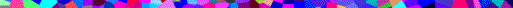 MAIDOTON, KANANMUNATON, GLUTEENITON JA PÄHKINÄTÖNValmisteluaika: 5 minuuttiaKypsennysaika: 1 tunti 4 hengelleMAIDOTON, KANANMUNATON, GLUTEENITON JA PÄHKINÄTÖNValmisteluaika: 5 minuuttiaKypsennysaika: 1 tunti 4 hengelle1,1-1,4 kg:nPainoinen  vapaa kana1Sitruuna1 Sipuli halkaistuna Tuoretta persiljaa, kirveliä tai meiramia4 rkl OliiviöljyäSuolaa ja vastajauhettua mustapippuria Kuumenna uuni + 220°C-asteeseen.Halkaise sitruunaa ja purista mehu kanan päälle. Työnnä tyhjät sitruunanpuolikkaat yhdessä sipulinpuolikkaiden  kanssa kanan viereen. Hienonna yrtit ja sekoita ne tilkkaan oliiviöljyä. Vedä nahkaa varovasti irti kanan rinnasta ja työnnä yrttiseos nahan ja lihan väliin.Hiero oliiviöljy käsin kanan nahkaan. Mausta runsaasti suolalla ja pippurilla.Paista kanaa uunissa tunti tai kunnes se on ruskistunut ja lihaneste virtaa kirkkaana, kun reiteen työnnetään varrastikku. Kuumenna uuni + 220°C-asteeseen.Halkaise sitruunaa ja purista mehu kanan päälle. Työnnä tyhjät sitruunanpuolikkaat yhdessä sipulinpuolikkaiden  kanssa kanan viereen. Hienonna yrtit ja sekoita ne tilkkaan oliiviöljyä. Vedä nahkaa varovasti irti kanan rinnasta ja työnnä yrttiseos nahan ja lihan väliin.Hiero oliiviöljy käsin kanan nahkaan. Mausta runsaasti suolalla ja pippurilla.Paista kanaa uunissa tunti tai kunnes se on ruskistunut ja lihaneste virtaa kirkkaana, kun reiteen työnnetään varrastikku. 